SNAITH & COWICK WALKING GROUP                                                                  Formed 2007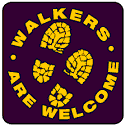 REGULAR SHORT WALKS  2020EVERY TUESDAY10am FROM SNAITH STATION--------------------------------------------------------------------------------------------MONTHLY LONG WALKS   December 2019, January, February 2020FOR MORE INFORMATION:    www.walkingsnaithvale.co.uk/walkinggroupsKeith 01405 861167        keith_greenwood@ hotmail.com   DECEMBERThursday 12thThe Walk Leader will be catching a bus at 10.25am from Selby Rd. Snaith to Selby and a second bus at 11.13 from Selby to Drax                     The Walk will start, after lunch, from Drax Church at 12 noon A linear walk of 6 miles from Drax Church to Snaith Station, which includes Section 10 of the proposed Vale of Snaith Way.JANUARYThursday 23rdFROM:  Snaith Station Car ParkDN14 9HY10.00amA circular Walk of 6 miles which includes EAST COWICK CIRCULAR WALK and the Snaith Ponds Spur.FEBRUARYThursday 20thFROM:  Snaith Station Car ParkDN14 9HY10.00amA circular walk of 6.25 miles.               Heritage Walk number 5, A Riverside Ramble